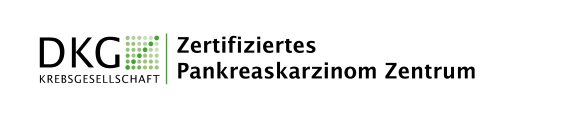 NameGeb.-Datum						StationDiagnosepräop.            	postop.  		Verlauf HistologieUICC-StadiumAnamneseAnamnese:Familienanamnese:Diagnostik Gastroskopie CT-Abdomen / Leber
 CT-Thorax Sonographie MRT-Oberbauch MRCP  ERCP Endosonographie Pankreas FNP Coeliacomesentericographie Sonstige Labor	 Bilirubin                  CA 19-9	             CEA  Begleiterkrankungen vorhergehende Tumorerkrankung Begleiterkrankungen ECOG OperationTherapieempfehlung OP      adjuvante Chemotherapie
 palliative Chemotherapie SonstigeBemerkungenBehandlungspartnerHA: Datum
                           UnterschriftKonferenzteilnehmer